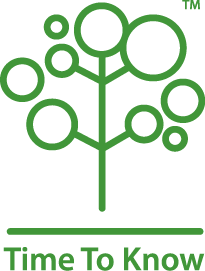 For Immediate ReleasePR Contact: Anne Smith, C. Blohm & Associates, P: 608.216.7300, anne@cblohm.comArchdiocese of New York adopts digital program to jumpstart school transformation  Four Bronx, Manhattan schools to use Time To Know program for fourth and fifth grade math and English language artsNew York  (September 8, 2011) – Students at four Catholic schools in New York will be learning math without needing books this fall, after recent implementation of an interactive digital program called Time To Know. The schools (Holy Family and St. Mary’s in the Bronx and Blessed Sacrament and Guardian Angel in Manhattan) are introducing Time To Know’s Digital Teaching Platform into their fourth and fifth grade math classes initially, with plans to use the program for English language arts as teachers build their comfort with the new teacher-led curriculum system. “Time To Know’s Digital Teaching Platform will give us the ability to enhance our students’ progress and achievement, which is critical in ensuring that we are continually meeting the educational needs and academic potential of our students,” said Timothy McNiff, superintendent of schools for the Archdiocese of New York. “Time To Know’s interactive, digital platform is relevant to today’s ‘digital native’ students and promotes the development of 21st Century critical thinking skills and learning methods. Our schools’ principals and teachers are very excited about this new technology.”The program allows teachers to build daily lesson plans based on the Common Core Standards, customize assignments for students based on their current levels of achievement, and drive student progress in real time. Students will enjoy the program’s interactive learning activities and the gallery feature, which will allow them to post their work for peer review and collaborate with fellow students on projects. To implement the system, the school has purchased netbooks for student use.  The classroom teachers will work with the Time To Know professional learning staff through a blend of on-site and remote support throughout the school year. Recent research from schools in New York and Texas that already use Time To Know’s Digital Teaching Platform has shown a dramatic increase in students’ math reasoning and critical thinking skills. “We are impressed with the archdiocese’s leadership in recognizing the changes we need to make to prepare students for today’s and tomorrow’s challenges. Our solution harnesses cutting edge technology and interactive digital content and is driven by teachers who follow the best instructional practices,” said Joshua Behar, Time To Know’s senior vice president and U.S. general manager.The Archdiocese of New York currently oversees a system of  239 Catholic schools in the New York City boroughs of Manhattan, Bronx and Staten Island in addition to seven surrounding counties. Total enrollment for the 2010-11 school year was 79,782. See www.adnyeducation.org and www.buildboldfutures.org for more information.About Time To Know Introduced in Israel in 2007 and launched in the United States in 2009, Time To Know is a complete online teaching and learning solution for one-to-one computing classrooms. Its curriculum is aligned to the Common Core Standards for math and English language arts. In addition to the Digital Teaching Platform, Time To Know includes comprehensive professional learning to maximize teacher effectiveness and student achievement. Time To Know is implemented in 150 classrooms in Texas and New York and is a part of the New York City’s Innovation Zone (iZone) program. In addition, Time To Know has almost 100 participating schools in Israel, and pilots are underway in Singapore, with 400 third grade students using its math program. For more information, please visit http://www.timetoknow.com or call 888.559.6560. Follow us on Twitter and Facebook.###